KHUNG MA TRẬN, BẢN ĐẶC TẢ, ĐỀ KIỂM TRA CUỐI KÌ 2 MÔN KHOA HỌC TỰ NHIÊN, LỚP 6THỜI GIAN LÀM BÀI 90 PHÚTI.  KHUNG MA TRẬN- Thời điểm kiểm tra: Kiểm tra cuối học kì 2 - Thời gian làm bài: 90 phút- Hình thức kiểm tra: Kết hợp giữa trắc nghiệm và tự luận (tỉ lệ 40% trắc nghiệm, 60% tự luận)- Cấu trúc:- Mức độ đề: 40% Nhận biết; 30% Thông hiểu; 20% Vận dụng; 10% Vận dụng cao- Phần trắc nghiệm: 4,0 điểm (Nhận biết: 12 câu, thông hiểu: 4 câu), mỗi câu 0,25 điểm - Phần tự luận: 6,0 điểm (Nhận biết: 1,0 điểm; Thông hiểu: 2,0 điểm; Vận dụng: 2,0 điểm; Vận dụng cao: 1,0 điểm)II. BẢNG ĐẶC TẢIII. ĐỀ KIỂM TRAĐỀ KIỂM TRA CUỐI KỲ 2 NĂM HỌC 2022 – 2023MÔN: KHOA HỌC TỰ NHIÊN LỚP 6Thời gian làm bài: 90 phút (không kể thời gian giao đề)A. TRẮC NGHIỆM (4,0 ĐIỂM)Câu 1. Virus gây ra nhiều bệnh nguy hiểm cho con người, nhóm các bệnh nào dưới đây do virus gây ra?A. Viêm gan B, AIDS, sởi.B. Quai bị, lao phổi, viêm gan B.C. Tả, sởi, viêm gan A.D. Viêm não Nhật Bản, thủy đậu, viêm da.Câu 2.  Bệnh lao do loài nào gây nên?A. Vi khuẩn tả.             B. Vi khuẩn lao.               C. Chấy.                     D. Vi khuẩn tụ cầu vàng.Câu 3. Ví dụ nào dưới đây nói về vai trò của động vật với tự nhiên?A. Động vật cung cấp nguyên liệu phục vụ cho đời sống. B. Động vật có thể sử dụng để làm đồ mỹ nghệ, đồ trang sức.C. Động vật giúp thụ phấn và phát tán hạt cây.D. Động vật giúp con người bảo về mùa màng.Câu 4. Trong những nhóm cây sau đây, nhóm gồm các cây thuộc ngành Hạt kín là?A. Cây dương xỉ, cây hoa hồng, cây ổi, cây rêu.B. Cây bưởi, cây táo, cây hồng xiêm, cây ổi.C. Cây hoàng đàn, cây hoa li, cây bèo tấm, cây rêu.D. Cây thông, cây rêu, cây hoa hồng, cây rau muống.Câu 5. Đặc điểm cơ bản nhất để phân biệt nhóm động vật có xương sống với nhóm động vật không xương sống là gì?A. Hình thái đa dạng.                                                                  	B. Có xương sống.C. Kích thước cơ thể lớn.                                                              	D. Sống lâu.Câu 6. Dụng cụ dùng để đo lực làA. thước.			B. đồng hồ.					C. lực kế.				D. nhiệt kế.Câu 7. Trong các trường hợp sau, trường hợp nào chịu lực cản của không khí nhỏ nhất?A. Người đạp xe giữ lưng thẳng khi đi.B. Người đạp xe nghiêng người sang trái khi đi.C. Người đạp xe cúi gập người xuống khi đi.D. Người đạp xe nghiêng người sang phải khi đi.Câu 8. Vật nào dưới đây có tính chất đàn hồi?A. Quyển sách.		B. Sợi dây cao su.				C. Hòn bi.				D. Cái bàn.Câu 9. Hình vẽ sau biểu diễn lực P tác dụng lên vật có đặc điểm gì?Câu 10. Dạng năng lượng tích trữ trong cánh cung khi được kéo căng làA. động năng.			B. hóa năng.					C. thế năng đàn hồi.		D. quang năng.Câu 11. Trong các dụng cụ và thiết bị điện sau đây, thiết bị nào chủ yếu biến đổi điện năng thành năng lượng ánh sáng?A. Ấm điện.			B. Bàn là điện.				C. Đèn LED.			D. Máy bơm nước.Câu 12. Trong những dạng năng lượng sau đây, dạng nào không phải là dạng năng lượng tái tạo?A. Năng lượng địa nhiệt.							B. Năng lượng từ than đá.C. Năng lượng sinh khối.							D. Năng lượng từ gió.Câu 13. Trong quá trình thắp sáng một que diêm đã có sự chuyển hóa năng lượng nào?A. Hóa năng chuyển hóa thành nhiệt năng.B. Hóa năng chuyển hóa thành quang năng.C. Hóa năng chuyển hóa thành nhiệt năng và quang năng.D. Hóa năng chuyển hóa thành nhiệt năng và cơ năng.Câu 14. Chúng ta nhìn thấy Trăng tròn khi nào?A. Một nửa phần được chiếu sáng của Mặt Trăng hướng về Trái Đất.B. Toàn bộ phần được chiếu sáng của Mặt Trăng hướng về Trái Đất.C. Toàn bộ Mặt Trăng được Mặt Trời chiếu sáng.D. Mặt Trăng ở khoảng giữa Trái Đất và Mặt Trời.Câu 15. Sao chổi làA. vệ tinh.			B. hành tinh.				C. ngôi sao.				D. tiểu hành tinh.Câu 16. Câu nào sau đây phát biểu đúng?A. Ngân Hà không chuyển động mà chỉ có hệ Mặt Trời của chúng ta chuyển động.B. Ngân Hà chuyển động trong vũ trụ với tốc độ khoảng 600 000 m/s.C. Muốn quan sát các thiên thể ta cần sử dụng kính lúp.D. Kích thước của hệ Mặt Trời lớn hơn nhiều so với kích thước của Ngân Hà.B. PHẦN TỰ LUẬN (6,0 ĐIỂM)Câu 17 (1,0 điểm). Năng lượng được cung cấp cho một ô tô chuyển động được cung cấp từ đâu? Gọi tên các dạng năng lượng xuất hiện khi ô tô chuyển động trên đường?Câu 18 (1,0 điểm). Phân loại trường hợp liên quan đến lực tiếp xúc, lực không tiếp xúc trong các trường hợp sau: Lực chân cầu thủ đá vào quả bóng; Giọt mưa rơi; Người thợ rèn dùng búa đập vào thanh sắt nung; Trái Đất chuyển động quanh Mặt Trời; Lực đẩy xe lên dốc.Câu 19 (2,0 điểm). a. Mặt Trời lúc nào cũng chiếu sáng Trái Đất. Tại sao trên Trái Đất lại có ngày và đêm liên tiếp?b. Tại sao chúng ta thấy hình dạng khác nhau của Mặt Trăng trong tuần trăng?Câu 20 (1,0 điểm). Em hãy trình bày vai trò của thực vật đối với môi trường. Cho ví dụ minh hoạ của từng vai trò đó.Câu 21 (1,0 điểm). Cho các loài động vật có xương sống dưới đây:Hãy sắp xếp các động vật trên vào các lớp sao cho phù hợp.IV. HƯỚNG DẪN CHẤMHƯỚNG DẪN CHẤM ĐỀ KIỂM TRA CUỐI HỌC KỲ 2A. TNKQ (4,0 ĐIỂM): Mỗi câu chọn đáp án đúng được 0,25 điểm.B. PHẦN TỰ LUẬN (6,0 ĐIỂM)Chủ đềMỨC ĐỘMỨC ĐỘMỨC ĐỘMỨC ĐỘMỨC ĐỘMỨC ĐỘMỨC ĐỘMỨC ĐỘTổng số câuTổng số câuTổng điểmChủ đềNhận biếtNhận biếtThông hiểuThông hiểuVận dụngVận dụngVận dụng caoVận dụng caoTổng số câuTổng số câuTổng điểmChủ đềTự luậnTrắc nghiệmTự luậnTrắc nghiệmTự luậnTrắc nghiệmTự luậnTrắc nghiệmTự luậnTrắc nghiệmTổng điểm1. Đa dạng thế giới sống (28 tiết)3121253,252. Lực trong đời sống (10 tiết)311142,03. Năng lượng (10 tiết)131142,04. Trái đất và bầu trời (12 tiết)31132,75Số  câu11224101051621Điểm số1,03,02,01,02,001,006,04,010,0% Điểm số40%40%30%30%20%20%10%10%10 điểm(100%)Nội dungMức độYêu cầu cần đạtSố câu hỏiSố câu hỏiCâu hỏiCâu hỏiNội dungMức độYêu cầu cần đạtTL(Số ý)TN(Số câu)TLTN1. Đa dạng thế giới sống (30 tiết)1. Đa dạng thế giới sống (30 tiết)1. Đa dạng thế giới sống (30 tiết)- Sự đa dạng nguyên sinh vật, một số bệnh do nguyên sinh vật gây nên. - Sự đa dạng nấm, vai trò của nấm, một số bệnh do nấm gây ra.- Sự đa dạng của thực vật, động vật.- Tìm hiểu các sinh vật ngoài thiên nhiên.Nhận biết- Nêu được một số bệnh do vi rút gây nên.1C1- Sự đa dạng nguyên sinh vật, một số bệnh do nguyên sinh vật gây nên. - Sự đa dạng nấm, vai trò của nấm, một số bệnh do nấm gây ra.- Sự đa dạng của thực vật, động vật.- Tìm hiểu các sinh vật ngoài thiên nhiên.Nhận biết- Nêu được một số bệnh do vi khuẩn gây ra.1C2- Sự đa dạng nguyên sinh vật, một số bệnh do nguyên sinh vật gây nên. - Sự đa dạng nấm, vai trò của nấm, một số bệnh do nấm gây ra.- Sự đa dạng của thực vật, động vật.- Tìm hiểu các sinh vật ngoài thiên nhiên.Nhận biết- Nêu được một số tác hại của thực vật trong đời sống. - Sự đa dạng nguyên sinh vật, một số bệnh do nguyên sinh vật gây nên. - Sự đa dạng nấm, vai trò của nấm, một số bệnh do nấm gây ra.- Sự đa dạng của thực vật, động vật.- Tìm hiểu các sinh vật ngoài thiên nhiên.Nhận biết- Nêu được một số tác hại của động vật trong đời sống. - Sự đa dạng nguyên sinh vật, một số bệnh do nguyên sinh vật gây nên. - Sự đa dạng nấm, vai trò của nấm, một số bệnh do nấm gây ra.- Sự đa dạng của thực vật, động vật.- Tìm hiểu các sinh vật ngoài thiên nhiên.Nhận biết- Nêu được vai trò của đa dạng sinh học trong tự nhiên và trong thực tiễn (làm thuốc, làm thức ăn, chỗ ở, bảo vệ môi trường, …1C3- Sự đa dạng nguyên sinh vật, một số bệnh do nguyên sinh vật gây nên. - Sự đa dạng nấm, vai trò của nấm, một số bệnh do nấm gây ra.- Sự đa dạng của thực vật, động vật.- Tìm hiểu các sinh vật ngoài thiên nhiên.Thông hiểu- Nhận biết được một số đối tượng nguyên sinh vật thông qua quan sát hình ảnh, mẫu vật (ví dụ: trùng roi, trùng đế giày, trùng biến hình, tảo silic, tảo lục đơn bào, ...).- Sự đa dạng nguyên sinh vật, một số bệnh do nguyên sinh vật gây nên. - Sự đa dạng nấm, vai trò của nấm, một số bệnh do nấm gây ra.- Sự đa dạng của thực vật, động vật.- Tìm hiểu các sinh vật ngoài thiên nhiên.Thông hiểu- Dựa vào hình thái, nêu được sự đa dạng của nguyên sinh vật.- Sự đa dạng nguyên sinh vật, một số bệnh do nguyên sinh vật gây nên. - Sự đa dạng nấm, vai trò của nấm, một số bệnh do nấm gây ra.- Sự đa dạng của thực vật, động vật.- Tìm hiểu các sinh vật ngoài thiên nhiên.Thông hiểu- Trình bày được cách phòng và chống bệnh do nguyên sinh vật gây ra. - Sự đa dạng nguyên sinh vật, một số bệnh do nguyên sinh vật gây nên. - Sự đa dạng nấm, vai trò của nấm, một số bệnh do nấm gây ra.- Sự đa dạng của thực vật, động vật.- Tìm hiểu các sinh vật ngoài thiên nhiên.Thông hiểu- Nhận biết được một số đại diện nấm thông qua quan sát hình ảnh, mẫu vật (nấm đơn bào, đa bào. Một số đại diện phổ biến: nấm đảm, nấm túi, ...). Dựa vào hình thái, trình bày được sự đa dạng của nấm.- Sự đa dạng nguyên sinh vật, một số bệnh do nguyên sinh vật gây nên. - Sự đa dạng nấm, vai trò của nấm, một số bệnh do nấm gây ra.- Sự đa dạng của thực vật, động vật.- Tìm hiểu các sinh vật ngoài thiên nhiên.Thông hiểu- Trình bày được vai trò của nấm trong tự nhiên và trong thực tiễn (nấm được trồng làm thức ăn, dùng làm thuốc,...).- Sự đa dạng nguyên sinh vật, một số bệnh do nguyên sinh vật gây nên. - Sự đa dạng nấm, vai trò của nấm, một số bệnh do nấm gây ra.- Sự đa dạng của thực vật, động vật.- Tìm hiểu các sinh vật ngoài thiên nhiên.Thông hiểu- Trình bày được cách phòng và chống bệnh do nấm gây ra.- Sự đa dạng nguyên sinh vật, một số bệnh do nguyên sinh vật gây nên. - Sự đa dạng nấm, vai trò của nấm, một số bệnh do nấm gây ra.- Sự đa dạng của thực vật, động vật.- Tìm hiểu các sinh vật ngoài thiên nhiên.Thông hiểu- Dựa vào sơ đồ, hình ảnh, mẫu vật, phân biệt được các nhóm thực vật: Thực vật không có mạch (Rêu); Thực vật có mạch, không có hạt (Dương xỉ); Thực vật có mạch, có hạt (Hạt trần); Thực vật có mạch, có hạt, có hoa (Hạt kín).1C4- Sự đa dạng nguyên sinh vật, một số bệnh do nguyên sinh vật gây nên. - Sự đa dạng nấm, vai trò của nấm, một số bệnh do nấm gây ra.- Sự đa dạng của thực vật, động vật.- Tìm hiểu các sinh vật ngoài thiên nhiên.Thông hiểu- Trình bày được vai trò của thực vật trong đời sống và trong tự nhiên: làm thực phẩm, đồ dùng, bảo vệ môi trường (trồng và bảo vệ cây xanh trong thành phố, trồng cây gây rừng, ...).  1C20- Sự đa dạng nguyên sinh vật, một số bệnh do nguyên sinh vật gây nên. - Sự đa dạng nấm, vai trò của nấm, một số bệnh do nấm gây ra.- Sự đa dạng của thực vật, động vật.- Tìm hiểu các sinh vật ngoài thiên nhiên.Thông hiểu- Phân biệt được hai nhóm động vật không xương sống và có xương sống. Lấy được ví dụ minh hoạ.- Sự đa dạng nguyên sinh vật, một số bệnh do nguyên sinh vật gây nên. - Sự đa dạng nấm, vai trò của nấm, một số bệnh do nấm gây ra.- Sự đa dạng của thực vật, động vật.- Tìm hiểu các sinh vật ngoài thiên nhiên.Thông hiểu- Nhận biết được các nhóm động vật không xương sống dựa vào quan sát hình ảnh hình thái (hoặc mẫu vật, mô hình) của chúng (Ruột khoang, Giun; Thân mềm, Chân khớp). Gọi được tên một số con vật điển hình.1C5- Sự đa dạng nguyên sinh vật, một số bệnh do nguyên sinh vật gây nên. - Sự đa dạng nấm, vai trò của nấm, một số bệnh do nấm gây ra.- Sự đa dạng của thực vật, động vật.- Tìm hiểu các sinh vật ngoài thiên nhiên.Thông hiểu- Nhận biết được các nhóm động vật có xương sống dựa vào quan sát hình ảnh hình thái (hoặc mẫu vật, mô hình) của chúng (Cá, Lưỡng cư, Bò sát, Chim, Thú). Gọi được tên một số con vật điển hình.- Sự đa dạng nguyên sinh vật, một số bệnh do nguyên sinh vật gây nên. - Sự đa dạng nấm, vai trò của nấm, một số bệnh do nấm gây ra.- Sự đa dạng của thực vật, động vật.- Tìm hiểu các sinh vật ngoài thiên nhiên.Vận dụng- Thực hành quan sát và vẽ được hình nguyên sinh vật dưới kính lúp hoặc kính hiển vi.- Sự đa dạng nguyên sinh vật, một số bệnh do nguyên sinh vật gây nên. - Sự đa dạng nấm, vai trò của nấm, một số bệnh do nấm gây ra.- Sự đa dạng của thực vật, động vật.- Tìm hiểu các sinh vật ngoài thiên nhiên.Vận dụng- Thông qua thực hành, quan sát và vẽ được hình nấm (quan sát bằng mắt thường hoặc kính lúp).- Sự đa dạng nguyên sinh vật, một số bệnh do nguyên sinh vật gây nên. - Sự đa dạng nấm, vai trò của nấm, một số bệnh do nấm gây ra.- Sự đa dạng của thực vật, động vật.- Tìm hiểu các sinh vật ngoài thiên nhiên.Vận dụng- Quan sát hình ảnh, mẫu vật thực vật và phân chia được thành các nhóm thực vật theo các tiêu chí phân loại đã học.- Sự đa dạng nguyên sinh vật, một số bệnh do nguyên sinh vật gây nên. - Sự đa dạng nấm, vai trò của nấm, một số bệnh do nấm gây ra.- Sự đa dạng của thực vật, động vật.- Tìm hiểu các sinh vật ngoài thiên nhiên.Vận dụng- Thực hành quan sát (hoặc chụp ảnh) và kể được tên một số động vật quan sát được ngoài thiên nhiên.- Sự đa dạng nguyên sinh vật, một số bệnh do nguyên sinh vật gây nên. - Sự đa dạng nấm, vai trò của nấm, một số bệnh do nấm gây ra.- Sự đa dạng của thực vật, động vật.- Tìm hiểu các sinh vật ngoài thiên nhiên.Vận dụng- Giải thích được vì sao cần bảo vệ đa dạng sinh học.- Sự đa dạng nguyên sinh vật, một số bệnh do nguyên sinh vật gây nên. - Sự đa dạng nấm, vai trò của nấm, một số bệnh do nấm gây ra.- Sự đa dạng của thực vật, động vật.- Tìm hiểu các sinh vật ngoài thiên nhiên.Vận dụng cao:- Vận dụng được hiểu biết về nấm vào giải thích một số hiện tượng trong đời sống như kĩ thuật trồng nấm, nấm ăn được, nấm độc, ...- Sự đa dạng nguyên sinh vật, một số bệnh do nguyên sinh vật gây nên. - Sự đa dạng nấm, vai trò của nấm, một số bệnh do nấm gây ra.- Sự đa dạng của thực vật, động vật.- Tìm hiểu các sinh vật ngoài thiên nhiên.Vận dụng cao:- Thực hiện được một số phương pháp tìm hiểu sinh vật ngoài thiên nhiên: quan sát bằng mắt thường, kính lúp, ống nhòm; ghi chép, đo đếm, nhận xét và rút ra kết luận.- Sự đa dạng nguyên sinh vật, một số bệnh do nguyên sinh vật gây nên. - Sự đa dạng nấm, vai trò của nấm, một số bệnh do nấm gây ra.- Sự đa dạng của thực vật, động vật.- Tìm hiểu các sinh vật ngoài thiên nhiên.Vận dụng cao:- Nhận biết được vai trò của sinh vật trong tự nhiên (Ví dụ, cây bóng mát, điều hòa khí hậu, làm sạch môi trường, làm thức ăn cho động vật, ...).- Làm và trình bày được báo cáo đơn giản về kết quả tìm hiểu sinh vật ngoài thiên nhiên.- Sự đa dạng nguyên sinh vật, một số bệnh do nguyên sinh vật gây nên. - Sự đa dạng nấm, vai trò của nấm, một số bệnh do nấm gây ra.- Sự đa dạng của thực vật, động vật.- Tìm hiểu các sinh vật ngoài thiên nhiên.Vận dụng cao:- Sử dụng được khoá lưỡng phân để phân loại một số nhóm sinh vật.- Sự đa dạng nguyên sinh vật, một số bệnh do nguyên sinh vật gây nên. - Sự đa dạng nấm, vai trò của nấm, một số bệnh do nấm gây ra.- Sự đa dạng của thực vật, động vật.- Tìm hiểu các sinh vật ngoài thiên nhiên.Vận dụng cao:- Quan sát và phân biệt được một số nhóm thực vật ngoài thiên nhiên.- Sự đa dạng nguyên sinh vật, một số bệnh do nguyên sinh vật gây nên. - Sự đa dạng nấm, vai trò của nấm, một số bệnh do nấm gây ra.- Sự đa dạng của thực vật, động vật.- Tìm hiểu các sinh vật ngoài thiên nhiên.Vận dụng cao:- Chụp ảnh và làm được bộ sưu tập ảnh về các nhóm sinh vật (thực vật, động vật có xương sống, động vật không xương sống).1C21Lực trong đời sống (10 tiết)Lực trong đời sống (10 tiết)Lực trong đời sống (10 tiết)-Lực và tác dụng của lực -Lực tiếp xúc và lực không tiếp xúc-Ma sát-Lực cản của nước-Khối lượng và trọng lượng-Biến dạng của lò xoNhận biết- Lấy được ví dụ để chứng tỏ lực là sự đẩy hoặc sự kéo.-Lực và tác dụng của lực -Lực tiếp xúc và lực không tiếp xúc-Ma sát-Lực cản của nước-Khối lượng và trọng lượng-Biến dạng của lò xoNhận biết- Nêu được đơn vị lực đo lực.-Lực và tác dụng của lực -Lực tiếp xúc và lực không tiếp xúc-Ma sát-Lực cản của nước-Khối lượng và trọng lượng-Biến dạng của lò xoNhận biết- Kể tên được một số ứng dụng của vật đàn hồi.-Lực và tác dụng của lực -Lực tiếp xúc và lực không tiếp xúc-Ma sát-Lực cản của nước-Khối lượng và trọng lượng-Biến dạng của lò xoNhận biết- Nhận biết được dụng cụ đo lực là lực kế.1C6-Lực và tác dụng của lực -Lực tiếp xúc và lực không tiếp xúc-Ma sát-Lực cản của nước-Khối lượng và trọng lượng-Biến dạng của lò xoNhận biết- Lấy được ví dụ về tác dụng của lực làm thay đổi tốc độ.-Lực và tác dụng của lực -Lực tiếp xúc và lực không tiếp xúc-Ma sát-Lực cản của nước-Khối lượng và trọng lượng-Biến dạng của lò xoNhận biết- Lấy được ví dụ về tác dụng của lực làm thay đổi hướng chuyển động.-Lực và tác dụng của lực -Lực tiếp xúc và lực không tiếp xúc-Ma sát-Lực cản của nước-Khối lượng và trọng lượng-Biến dạng của lò xoNhận biết- Lấy được ví dụ về tác dụng của lực làm biến dạng vật.-Lực và tác dụng của lực -Lực tiếp xúc và lực không tiếp xúc-Ma sát-Lực cản của nước-Khối lượng và trọng lượng-Biến dạng của lò xoNhận biết- Lấy được ví dụ về lực tiếp xúc.-Lực và tác dụng của lực -Lực tiếp xúc và lực không tiếp xúc-Ma sát-Lực cản của nước-Khối lượng và trọng lượng-Biến dạng của lò xoNhận biết- Lấy được ví dụ về lực không tiếp xúc.-Lực và tác dụng của lực -Lực tiếp xúc và lực không tiếp xúc-Ma sát-Lực cản của nước-Khối lượng và trọng lượng-Biến dạng của lò xoNhận biết- Nêu được lực không tiếp xúc xuất hiện khi vật (hoặc đối tượng) gây ra lực không có sự tiếp xúc với vật (hoặc đối tượng) chịu tác dụng của lực.-Lực và tác dụng của lực -Lực tiếp xúc và lực không tiếp xúc-Ma sát-Lực cản của nước-Khối lượng và trọng lượng-Biến dạng của lò xoNhận biết- Kể tên được ba loại lực ma sát.-Lực và tác dụng của lực -Lực tiếp xúc và lực không tiếp xúc-Ma sát-Lực cản của nước-Khối lượng và trọng lượng-Biến dạng của lò xoNhận biết- Lấy được ví dụ về sự xuất hiện của lực ma sát nghỉ.-Lực và tác dụng của lực -Lực tiếp xúc và lực không tiếp xúc-Ma sát-Lực cản của nước-Khối lượng và trọng lượng-Biến dạng của lò xoNhận biết- Lấy được ví dụ về sự xuất hiện của lực ma sát lăn.-Lực và tác dụng của lực -Lực tiếp xúc và lực không tiếp xúc-Ma sát-Lực cản của nước-Khối lượng và trọng lượng-Biến dạng của lò xoNhận biết- Lấy được ví dụ về sự xuất hiện của lực ma sát trượt.-Lực và tác dụng của lực -Lực tiếp xúc và lực không tiếp xúc-Ma sát-Lực cản của nước-Khối lượng và trọng lượng-Biến dạng của lò xoNhận biết- Lấy được ví dụ vật chịu tác dụng của lực cản khi chuyển động trong môi trường (nước hoặc không khí).1C7-Lực và tác dụng của lực -Lực tiếp xúc và lực không tiếp xúc-Ma sát-Lực cản của nước-Khối lượng và trọng lượng-Biến dạng của lò xoNhận biết- Nêu được khái niệm về khối lượng.-Lực và tác dụng của lực -Lực tiếp xúc và lực không tiếp xúc-Ma sát-Lực cản của nước-Khối lượng và trọng lượng-Biến dạng của lò xoNhận biết- Nêu được khái niệm lực hấp dẫn.-Lực và tác dụng của lực -Lực tiếp xúc và lực không tiếp xúc-Ma sát-Lực cản của nước-Khối lượng và trọng lượng-Biến dạng của lò xoNhận biết- Nêu được khái niệm trọng lượng.-Lực và tác dụng của lực -Lực tiếp xúc và lực không tiếp xúc-Ma sát-Lực cản của nước-Khối lượng và trọng lượng-Biến dạng của lò xoNhận biết- Nhận biết được khi nào lực đàn hồi xuất hiện.-Lực và tác dụng của lực -Lực tiếp xúc và lực không tiếp xúc-Ma sát-Lực cản của nước-Khối lượng và trọng lượng-Biến dạng của lò xoNhận biết- Lấy được một số ví dụ về vật có khả năng đàn hồi tốt, kém. 1C8-Lực và tác dụng của lực -Lực tiếp xúc và lực không tiếp xúc-Ma sát-Lực cản của nước-Khối lượng và trọng lượng-Biến dạng của lò xoThông hiểu- Biểu diễn được một lực bằng một mũi tên có điểm đặt tại vật chịu tác dụng lực, có độ lớn và theo hướng của sự kéo hoặc đẩy.1C9-Lực và tác dụng của lực -Lực tiếp xúc và lực không tiếp xúc-Ma sát-Lực cản của nước-Khối lượng và trọng lượng-Biến dạng của lò xoThông hiểu- Biết cách sử dụng lực kế để đo lực (ước lượng độ lớn lực tác dụng lên vật, chọn lực kế thích hợp, tiến hành đúng thao tác đo, đọc giá trị của lực trên lực kế).-Lực và tác dụng của lực -Lực tiếp xúc và lực không tiếp xúc-Ma sát-Lực cản của nước-Khối lượng và trọng lượng-Biến dạng của lò xoThông hiểu- Chỉ ra được lực tiếp xúc và lực không tiếp xúc.-Lực và tác dụng của lực -Lực tiếp xúc và lực không tiếp xúc-Ma sát-Lực cản của nước-Khối lượng và trọng lượng-Biến dạng của lò xoThông hiểu- Nêu được lực không tiếp xúc xuất hiện khi vật (hoặc đối tượng) gây ra lực không có sự tiếp xúc với vật (hoặc đối tượng) chịu tác dụng của lực; lấy được ví dụ về lực không tiếp xúc.-Lực và tác dụng của lực -Lực tiếp xúc và lực không tiếp xúc-Ma sát-Lực cản của nước-Khối lượng và trọng lượng-Biến dạng của lò xoThông hiểu- Chỉ ra được nguyên nhân gây ra lực ma sát.-Lực và tác dụng của lực -Lực tiếp xúc và lực không tiếp xúc-Ma sát-Lực cản của nước-Khối lượng và trọng lượng-Biến dạng của lò xoThông hiểu- Nêu được khái niệm về lực ma sát trượt (ma sát lăn, ma sát nghỉ). Cho ví dụ.1C18-Lực và tác dụng của lực -Lực tiếp xúc và lực không tiếp xúc-Ma sát-Lực cản của nước-Khối lượng và trọng lượng-Biến dạng của lò xoThông hiểu- Phân biệt được lực ma sát nghỉ, lực ma sát trượt, lực ma sát lăn.-Lực và tác dụng của lực -Lực tiếp xúc và lực không tiếp xúc-Ma sát-Lực cản của nước-Khối lượng và trọng lượng-Biến dạng của lò xoThông hiểu- Chỉ ra được chiều của lực cản tác dụng lên vật chuyển động trong môi trường.-Lực và tác dụng của lực -Lực tiếp xúc và lực không tiếp xúc-Ma sát-Lực cản của nước-Khối lượng và trọng lượng-Biến dạng của lò xoThông hiểu- Đọc và giải thích được số chỉ về trọng lượng, khối lượng ghi trên các nhãn hiệu của sản phẩm tên thị trường.-Lực và tác dụng của lực -Lực tiếp xúc và lực không tiếp xúc-Ma sát-Lực cản của nước-Khối lượng và trọng lượng-Biến dạng của lò xoThông hiểu- Giải thích được một số hiện tượng thực tế liên quan đến lực hấp dẫn, trọng lực.-Lực và tác dụng của lực -Lực tiếp xúc và lực không tiếp xúc-Ma sát-Lực cản của nước-Khối lượng và trọng lượng-Biến dạng của lò xoThông hiểu- Chỉ ra được phương, chiều của lực đàn hồi khi vật chịu lực tác dụng.-Lực và tác dụng của lực -Lực tiếp xúc và lực không tiếp xúc-Ma sát-Lực cản của nước-Khối lượng và trọng lượng-Biến dạng của lò xoThông hiểu- Chứng tỏ được độ giãn của lò xo treo thẳng đứng tỉ lệ với khối lượng của vật treo.-Lực và tác dụng của lực -Lực tiếp xúc và lực không tiếp xúc-Ma sát-Lực cản của nước-Khối lượng và trọng lượng-Biến dạng của lò xoVận dụng- Biểu diễn được lực tác dụng lên 1 vật trong thực tế và chỉ ra tác dụng của lực trong trường hợp đó.-Lực và tác dụng của lực -Lực tiếp xúc và lực không tiếp xúc-Ma sát-Lực cản của nước-Khối lượng và trọng lượng-Biến dạng của lò xoVận dụng- Chỉ ra được tác dụng cản trở hay tác dụng thúc đẩy chuyển động của lực ma sát nghỉ (trượt, lăn) trong trường hợp thực tế.-Lực và tác dụng của lực -Lực tiếp xúc và lực không tiếp xúc-Ma sát-Lực cản của nước-Khối lượng và trọng lượng-Biến dạng của lò xoVận dụng- Lấy được ví dụ về một số ảnh hưởng của lực ma sát trong an toàn giao thôngđường bộ.-Lực và tác dụng của lực -Lực tiếp xúc và lực không tiếp xúc-Ma sát-Lực cản của nước-Khối lượng và trọng lượng-Biến dạng của lò xoVận dụng- Lấy được ví dụ thực tế và giải thích được khi vật chuyển động trong môi trường nào thì vật chịu tác dụng của lực cản môi trường đó.Xác định được trọng lượng của vật khi biết khối lượng của vật hoặc ngược lại.-Lực và tác dụng của lực -Lực tiếp xúc và lực không tiếp xúc-Ma sát-Lực cản của nước-Khối lượng và trọng lượng-Biến dạng của lò xoVận dụng- Giải thích được một số hiện tượng thực tế về: nguyên nhân biến dạng của vật rắn; lò xo mất khả năng trở lại hình dạng ban đầu; ứng dụng của lực đàn hồi trong kĩ thuật.3. Năng lượng (10 tiết)3. Năng lượng (10 tiết)3. Năng lượng (10 tiết)-Khái niệm về năng lượng-Một số dạng năng lượng-Sự chuyển hoá năng lượng-Năng lượng hao phí-Năng lượng tái tạo-Tiết kiệm năng lượngNhận biết- Chỉ ra được một số hiện tượng trong tự nhiên hay một số ứng dụng khoa học kĩ thuật thể hiện năng lượng đặc trưng cho khả năng tác dụng lực.-Khái niệm về năng lượng-Một số dạng năng lượng-Sự chuyển hoá năng lượng-Năng lượng hao phí-Năng lượng tái tạo-Tiết kiệm năng lượngNhận biết- Kể tên được một số nhiên liệu thường dùng trong thực tế.-Khái niệm về năng lượng-Một số dạng năng lượng-Sự chuyển hoá năng lượng-Năng lượng hao phí-Năng lượng tái tạo-Tiết kiệm năng lượngNhận biết- Kể tên được một số loại năng lượng.1C10-Khái niệm về năng lượng-Một số dạng năng lượng-Sự chuyển hoá năng lượng-Năng lượng hao phí-Năng lượng tái tạo-Tiết kiệm năng lượngNhận biết- Chỉ ra được một số ví dụ trong thực tế về sự truyền năng lượng giữa các vật.1C11-Khái niệm về năng lượng-Một số dạng năng lượng-Sự chuyển hoá năng lượng-Năng lượng hao phí-Năng lượng tái tạo-Tiết kiệm năng lượngNhận biết- Phát biểu được định luật bảo toàn và chuyển hóa năng lượng.-Khái niệm về năng lượng-Một số dạng năng lượng-Sự chuyển hoá năng lượng-Năng lượng hao phí-Năng lượng tái tạo-Tiết kiệm năng lượngNhận biết- Lấy được ví dụ về sự truyền năng lượng từ vật này sang vật khác từ dạng này sang dạng khác thì năng lượng không được bảo toàn mà xuất hiện một năng lượng hao phí trong quá trình truyền và biến đổi.1C17-Khái niệm về năng lượng-Một số dạng năng lượng-Sự chuyển hoá năng lượng-Năng lượng hao phí-Năng lượng tái tạo-Tiết kiệm năng lượngNhận biết- Chỉ ra được một số ví dụ về sử dụng năng lượng tái tạo thường dùng trong thực tế.1C12-Khái niệm về năng lượng-Một số dạng năng lượng-Sự chuyển hoá năng lượng-Năng lượng hao phí-Năng lượng tái tạo-Tiết kiệm năng lượngThông hiểu- Nêu được nhiên liệu là vật liệugiải phóng năng lượng, tạo ra nhiệt và ánh sáng khi bị đốt cháy. Lấy được ví dụ minh họa.-Khái niệm về năng lượng-Một số dạng năng lượng-Sự chuyển hoá năng lượng-Năng lượng hao phí-Năng lượng tái tạo-Tiết kiệm năng lượngThông hiểu- Phân biệt được các dạng năng lượng.-Khái niệm về năng lượng-Một số dạng năng lượng-Sự chuyển hoá năng lượng-Năng lượng hao phí-Năng lượng tái tạo-Tiết kiệm năng lượngThông hiểu- Chứng minh được năng lượng đặc trưng cho khả năng tác dụng lực.-Khái niệm về năng lượng-Một số dạng năng lượng-Sự chuyển hoá năng lượng-Năng lượng hao phí-Năng lượng tái tạo-Tiết kiệm năng lượngThông hiểu- Nêu được định luật bảo toàn năng lượng và lấy được ví dụ minh hoạ.-Khái niệm về năng lượng-Một số dạng năng lượng-Sự chuyển hoá năng lượng-Năng lượng hao phí-Năng lượng tái tạo-Tiết kiệm năng lượngThông hiểu- Giải thích được các hiện tượng trong thực tế có sự chuyển hóa năng lượng chuyển từ dạng này sang dạng khác, từ vật này sang vật khác.1C13-Khái niệm về năng lượng-Một số dạng năng lượng-Sự chuyển hoá năng lượng-Năng lượng hao phí-Năng lượng tái tạo-Tiết kiệm năng lượngThông hiểu- Nêu được sự truyền năng lượng từ vật này sang vật khác từ dạng này sang dạng khác thì năng lượng không được bảo toàn mà xuất hiện một năng lượng hao phí trong quá trình truyền và biến đổi. Lấy được ví dụ thực tế.-Khái niệm về năng lượng-Một số dạng năng lượng-Sự chuyển hoá năng lượng-Năng lượng hao phí-Năng lượng tái tạo-Tiết kiệm năng lượngVận dụng- Giải thích được một số vật liệu trong thực tế có khả năng giải phóng năng lượng lớn, nhỏ.-Khái niệm về năng lượng-Một số dạng năng lượng-Sự chuyển hoá năng lượng-Năng lượng hao phí-Năng lượng tái tạo-Tiết kiệm năng lượngVận dụng- So sánh và phân tích được vật có năng lượng lớn sẽ có khả năng sinh ra lực tác dụng mạnh lên vật khác.-Khái niệm về năng lượng-Một số dạng năng lượng-Sự chuyển hoá năng lượng-Năng lượng hao phí-Năng lượng tái tạo-Tiết kiệm năng lượngVận dụng- Vận dụng được định luật bảo toàn và chuyển hóa năng lượng để giải thích một số hiện tượng trong tự nhiên và ứng dụng của định luật trong khoa học kĩ thuật.-Khái niệm về năng lượng-Một số dạng năng lượng-Sự chuyển hoá năng lượng-Năng lượng hao phí-Năng lượng tái tạo-Tiết kiệm năng lượngVận dụng- Lấy được ví dụ thực tế về ứng dụng trong kĩ thuật về sự truyền nhiệt và giải thích được.-Khái niệm về năng lượng-Một số dạng năng lượng-Sự chuyển hoá năng lượng-Năng lượng hao phí-Năng lượng tái tạo-Tiết kiệm năng lượngVận dụng- Đề xuất biện pháp và vận dụng thực tế việc sử dụng nguồn năng lượng tiết kiệm và hiệu quả.4. Trái đất và bầu trời (12 tiết).4. Trái đất và bầu trời (12 tiết).4. Trái đất và bầu trời (12 tiết).-Chuyển động nhìn thấy của Mặt Trời-Chuyển động nhìn thấy của Mặt Trăng-Hệ Mặt Trời-Ngân Hà.Nhận biết- Mô tả được quy luật chuyển động của Mặt Trời hằng ngày quan sát thấy.-Chuyển động nhìn thấy của Mặt Trời-Chuyển động nhìn thấy của Mặt Trăng-Hệ Mặt Trời-Ngân Hà.Nhận biết- Nêu được các pha của Mặt Trăng trong Tuần Trăng.1C14-Chuyển động nhìn thấy của Mặt Trời-Chuyển động nhìn thấy của Mặt Trăng-Hệ Mặt Trời-Ngân Hà.Nhận biết- Nêu được Mặt Trời và sao là các thiên thể phát sáng; Mặt Trăng, các hành tinh và sao chổi phản xạ ánh sáng Mặt Trời.1C15-Chuyển động nhìn thấy của Mặt Trời-Chuyển động nhìn thấy của Mặt Trăng-Hệ Mặt Trời-Ngân Hà.Nhận biết- Nêu được hệ Mặt Trời là một phần nhỏ của Ngân Hà.1C16-Chuyển động nhìn thấy của Mặt Trời-Chuyển động nhìn thấy của Mặt Trăng-Hệ Mặt Trời-Ngân Hà.Thông hiểu- Giải thích được quy luật chuyển động mọc, lặn của Mặt Trời.-Chuyển động nhìn thấy của Mặt Trời-Chuyển động nhìn thấy của Mặt Trăng-Hệ Mặt Trời-Ngân Hà.Thông hiểu- Giải thích được các pha của Mặt Trăng trong Tuần Trăng.-Chuyển động nhìn thấy của Mặt Trời-Chuyển động nhìn thấy của Mặt Trăng-Hệ Mặt Trời-Ngân Hà.Thông hiểu- Mô tả được sơ lược cấu trúc của hệ Mặt Trời, nêu được các hành tinh cách Mặt Trời các khoảng cách khác nhau và có chu kì quay khác nhau.-Chuyển động nhìn thấy của Mặt Trời-Chuyển động nhìn thấy của Mặt Trăng-Hệ Mặt Trời-Ngân Hà.Thông hiểu- Giải thích được hình ảnh quan sát thấy về sao chổi.-Chuyển động nhìn thấy của Mặt Trời-Chuyển động nhìn thấy của Mặt Trăng-Hệ Mặt Trời-Ngân Hà.Thông hiểu- Giải thích được hệ Mặt Trời là một phần nhỏ của Ngân Hà.-Chuyển động nhìn thấy của Mặt Trời-Chuyển động nhìn thấy của Mặt Trăng-Hệ Mặt Trời-Ngân Hà.Vận dụng- Giải thích quy luật chuyển động của Trái Đất, Mặt Trời, Mặt Trăng.1C19-Chuyển động nhìn thấy của Mặt Trời-Chuyển động nhìn thấy của Mặt Trăng-Hệ Mặt Trời-Ngân Hà.Vận dụng-  Thiết kế mô hình thực tế bằng vẽ hình, phần mềm thông dụng để giải thích được một số hình dạng nhìn thấy của Mặt Trăng trong Tuần Trăng.A. Có phương thẳng đứng, chiều từ trên xuống dưới, có độ lớn 60N. B. Có phương nằm dọc, chiều từ phải sang trái, có độ lớn 60N.C. Có phương thẳng đứng, chiều từ trên xuống dưới, có độ lớn 40N.D. Có phương nằm ngang, chiều từ trên xuống dưới, có độ lớn 60N. 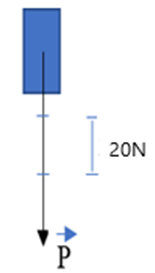 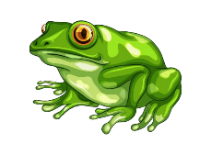 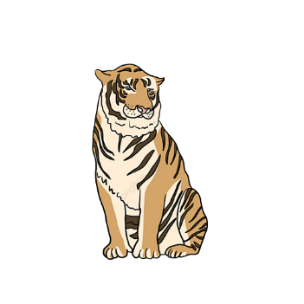 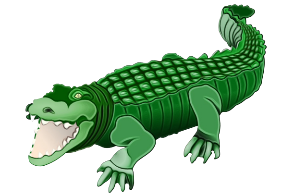 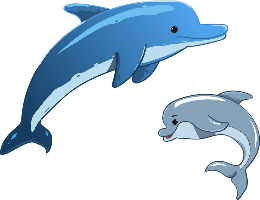 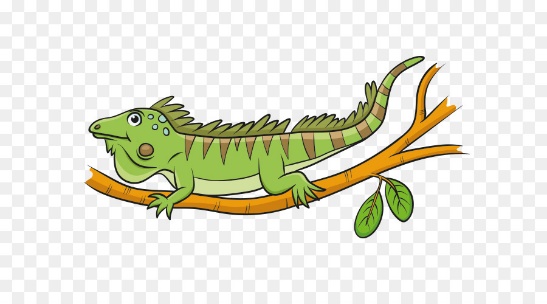 Ếch đồngHổCá sấuCá heoKì nhông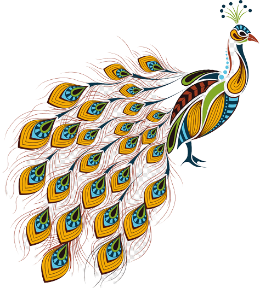 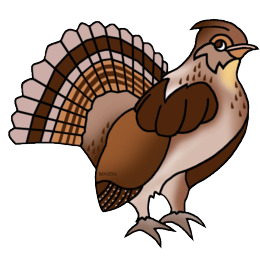 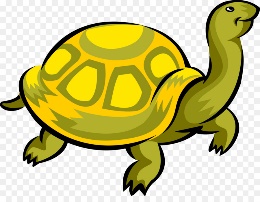 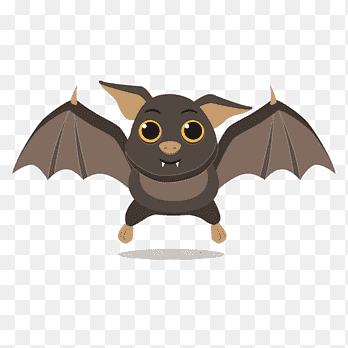 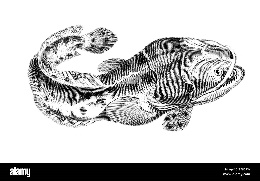 Chim côngGà gôRùaDơiCá cóc Tam ĐảoCâu12345678910111213141516Đ/AABCBBCCBACCBCBDBCâuNội dungĐiểmCâu 17(1,0 điểm)-  Cung cấp từ hoá năng dự trữ trong xăng, dầu.-  Các dạng năng lượng xuất hiện khi xe ô tô chuyển động trên đường: động năng, năng lượng âm, quang năng, nhiệt năng....0,5 đ0,5 đCâu 18(1,0 điểm)- Lực tiếp xúc: Lực chân cầu thủ đá vào quả bóng; Người thợ rèn dùng búa đập vào thanh sắt nung ; Lực đẩy xe lên dốc.- Lực không tiếp xúc: Giọt mưa rơi; Trái Đất chuyển động quanh Mặt Trời.0,5 đ0,5 đCâu 19(2,0 điểm)a. Mặt Trời lúc nào cũng chiếu sáng Trái Đất. Nhưng trên Trái Đất lại có ngày và đêm liên tiếp vì:        + Trái Đất có hình dạng khối cầu.            + Trái Đất tự quay quanh trụcNên mọi nơi bề mặt của Trái Đất đều lần lượt được Mặt Trời chiếu sáng.b. Chúng ta thấy hình dạng khác nhau của Mặt Trăng trong tuần trăng là do ta nhìn Mặt Trăng ở các góc nhìn khác nhau. 1 điểm1 điểmCâu 20(1,0 điểm)Vai trò của thực vật đối với môi trường:+ Cân bằng khí Oxygen và carbon dioxide trong khí quyển. Nêu được ví dụ.+ Giảm nhiệt độ môi trường, điều hòa không khí, giảm hiệu ứng nhà kính. Nêu được ví dụ.+ Tạo tính thẩm mỹ cho ngôi nhà… Nêu được ví dụ.+ Bảo vệ đất và nguồn nước, hạn chế giảm nhẹ mức độ nguy hiểm của thiên tai như lũ quét, sạt lở đất. Nêu được ví dụ.0,25 đ0,25 đ0,25 đ0,25 đCâu 21(1,0 điểm)Lớp Lưỡng cư: ếch đồng, kì nhông, cá cóc Tam ĐảoLớp Bò sát: cá sấu, rùaLớp Chim: công, gà gôLớp Thú: hổ, cá heo, dơi0,250,250,250,25